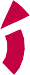 À LA CHAMBRE DE COMMERCE ET D’INDUSTRIE FRANCO-CONGOLAISEIDENTIFICATION DE L’ENTREPRISE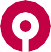 Nom de l’entreprise :   	 Siège social :  	 Adresse d’exploitation :  	(Si différente du siège social)Adresse électronique(s) : 1   		 	 2   		 	Numéro(s) de téléphone : 1. 		2.		 Site web de l’entreprise : www.  				IDENTIFICATION DU REPRÉSENTANT DE L’ENTREPRISE À LA CCIFC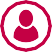 Nom : 		Prénom (s)		 			 Fonction dans l’entreprise :  							 Numéro(s) de téléphone : 1. 			2.			 Adresse (s) électronique (s) : 			@  		@ACTIVITÉ (S) DE L’ENTREPRISE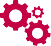 Description en 2 à 3 lignesLa CCIFC est membre du réseau :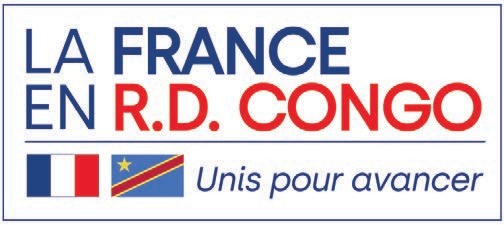 CONTACTS DES PRINCIPAUX RESPONSABLES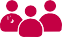   Service financier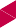 Nom : 		Prénom (s)      	 Fonction dans l’entreprise :  			 Numéro(s) de téléphone : 		Adresse  électronique  	  Ressources HumainesNom : 		Prénom (s)      	 Fonction dans l’entreprise :  			 Numéro(s) de téléphone : 		Adresse  électronique  	  Secrétariat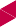 Nom : 		Prénom (s)      	 Fonction dans l’entreprise :  			 Numéro(s) de téléphone : 		Adresse  électronique  	MOTIVATIONS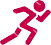 Je souhaite adhérer à la Chambre de Commerce et d’Industrie Franco-Congolaise dans le but de / afin de / pour / parce quePARRAINS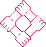 Sceau de l’entrepriseFait à ....................................Signature du requérant(Futur représentant de l’entreprise)Document à joindre : - la copie de statut- la copie du RCCM ainsi que la copie de l’identification nationale (ID NAT)Adresse : 407, avenue Roi Baudouin 1er, Kinshasa-Gombe Id. Nat. 01-H5300-N70623TTéléphones : +243 843 771 582, +243 844 278 703Adresses électroniques : direction@ccife-rdcongo.org, secretariat@ccife-rdcongo.org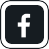 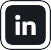 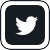 Nom, PrénomEntrepriseCollègeSignaturePrémierDeuxième